                                Школа-гимназия № 65 им. Ы. Алтынсарина                                                                            Проверено     Раздел:Раздел:Раздел II. «Живой мир вокруг нас»Раздел II. «Живой мир вокруг нас»Раздел II. «Живой мир вокруг нас»Раздел II. «Живой мир вокруг нас»Раздел II. «Живой мир вокруг нас»ФИО педагогаФИО педагогаУсенова Сауле АлимбековнаУсенова Сауле АлимбековнаУсенова Сауле АлимбековнаУсенова Сауле АлимбековнаУсенова Сауле Алимбековна Дата:  Дата: 13.10.202113.10.202113.10.202113.10.202113.10.2021 Класс:  Класс:  6 «Б» 6 «Б» 6 «Б» 6 «Б» 6 «Б»Количество присутствующих:17Количество присутствующих:17Количество присутствующих:17Количество отсутствующих:1Количество отсутствующих:1Количество отсутствующих:1Количество отсутствующих:1Тема урокаТема урока §16. М.М. Пришвин. «Этажи леса» §16. М.М. Пришвин. «Этажи леса» §16. М.М. Пришвин. «Этажи леса» §16. М.М. Пришвин. «Этажи леса» §16. М.М. Пришвин. «Этажи леса» Цели обучения в соответствии 
с учебной программой Цели обучения в соответствии 
с учебной программой6.1.3.1 – понимать содержание рассказов, поэтических произведений/ фрагментов, содержащих знакомые лексические и грамматическиеединицы, определяя тему и основную мысль, характеризовать и оценивать поступки персонажей или лирического героя;6.2.4.1 – создавать высказывание (описание, повествование, рассуждение) с опорой на ключевые слова или план;6.2.5.1 – участвовать в диалоге-расспросе, меняя позицию «говорящий» на «слушающий» с учетом выбранной роли;6.3.5.1 – составлять простой план6.1.3.1 – понимать содержание рассказов, поэтических произведений/ фрагментов, содержащих знакомые лексические и грамматическиеединицы, определяя тему и основную мысль, характеризовать и оценивать поступки персонажей или лирического героя;6.2.4.1 – создавать высказывание (описание, повествование, рассуждение) с опорой на ключевые слова или план;6.2.5.1 – участвовать в диалоге-расспросе, меняя позицию «говорящий» на «слушающий» с учетом выбранной роли;6.3.5.1 – составлять простой план6.1.3.1 – понимать содержание рассказов, поэтических произведений/ фрагментов, содержащих знакомые лексические и грамматическиеединицы, определяя тему и основную мысль, характеризовать и оценивать поступки персонажей или лирического героя;6.2.4.1 – создавать высказывание (описание, повествование, рассуждение) с опорой на ключевые слова или план;6.2.5.1 – участвовать в диалоге-расспросе, меняя позицию «говорящий» на «слушающий» с учетом выбранной роли;6.3.5.1 – составлять простой план6.1.3.1 – понимать содержание рассказов, поэтических произведений/ фрагментов, содержащих знакомые лексические и грамматическиеединицы, определяя тему и основную мысль, характеризовать и оценивать поступки персонажей или лирического героя;6.2.4.1 – создавать высказывание (описание, повествование, рассуждение) с опорой на ключевые слова или план;6.2.5.1 – участвовать в диалоге-расспросе, меняя позицию «говорящий» на «слушающий» с учетом выбранной роли;6.3.5.1 – составлять простой план6.1.3.1 – понимать содержание рассказов, поэтических произведений/ фрагментов, содержащих знакомые лексические и грамматическиеединицы, определяя тему и основную мысль, характеризовать и оценивать поступки персонажей или лирического героя;6.2.4.1 – создавать высказывание (описание, повествование, рассуждение) с опорой на ключевые слова или план;6.2.5.1 – участвовать в диалоге-расспросе, меняя позицию «говорящий» на «слушающий» с учетом выбранной роли;6.3.5.1 – составлять простой планЦели урокаЦели урокаПонять содержание рассказаОпределить тему, основную мысльСоздать высказывание- описаниеНайти ключевые словаУчаствовать в диалогеСоставить простой планПонять содержание рассказаОпределить тему, основную мысльСоздать высказывание- описаниеНайти ключевые словаУчаствовать в диалогеСоставить простой планПонять содержание рассказаОпределить тему, основную мысльСоздать высказывание- описаниеНайти ключевые словаУчаствовать в диалогеСоставить простой планПонять содержание рассказаОпределить тему, основную мысльСоздать высказывание- описаниеНайти ключевые словаУчаствовать в диалогеСоставить простой планПонять содержание рассказаОпределить тему, основную мысльСоздать высказывание- описаниеНайти ключевые словаУчаствовать в диалогеСоставить простой планКритерии успехаКритерии успехаУчащийся достиг цели обучения, если:- понимать содержание рассказов, поэтических произведений/ фрагментов,      определяя тему и основную мысль, характеризовать и оценивать поступки      персонажей или лирического героя;-создает  высказывание (описание) с опорой на ключевые слова или план; – участвует в диалоге-расспросе, меняя позицию «говорящий» на    «слушающий» с учетом выбранной роли;Учащийся достиг цели обучения, если:- понимать содержание рассказов, поэтических произведений/ фрагментов,      определяя тему и основную мысль, характеризовать и оценивать поступки      персонажей или лирического героя;-создает  высказывание (описание) с опорой на ключевые слова или план; – участвует в диалоге-расспросе, меняя позицию «говорящий» на    «слушающий» с учетом выбранной роли;Учащийся достиг цели обучения, если:- понимать содержание рассказов, поэтических произведений/ фрагментов,      определяя тему и основную мысль, характеризовать и оценивать поступки      персонажей или лирического героя;-создает  высказывание (описание) с опорой на ключевые слова или план; – участвует в диалоге-расспросе, меняя позицию «говорящий» на    «слушающий» с учетом выбранной роли;Учащийся достиг цели обучения, если:- понимать содержание рассказов, поэтических произведений/ фрагментов,      определяя тему и основную мысль, характеризовать и оценивать поступки      персонажей или лирического героя;-создает  высказывание (описание) с опорой на ключевые слова или план; – участвует в диалоге-расспросе, меняя позицию «говорящий» на    «слушающий» с учетом выбранной роли;Учащийся достиг цели обучения, если:- понимать содержание рассказов, поэтических произведений/ фрагментов,      определяя тему и основную мысль, характеризовать и оценивать поступки      персонажей или лирического героя;-создает  высказывание (описание) с опорой на ключевые слова или план; – участвует в диалоге-расспросе, меняя позицию «говорящий» на    «слушающий» с учетом выбранной роли;Языковая цельЯзыковая цельУчащиеся могут: строить речь логично и последовательно, демонстрируя нормы устной и письменной речи. Ключевые слова и фразы: соловей – бұлбұл, дрозд – барылдақ  торғай,   дятел – тоқылдақ , синичка – сары шымшық, сова – жапалақ, хищник – жыртқыш құс, ястреб – қаршыға, орел – бүркіт, небоскреб – көп қабатты үй,  порода – тұқым,  непроницаемый – өткізбейтін, труха – қиқым ұнтақ.Используемый язык для диалога/письма на уроке: русский. Вопросы для обсуждения: Что интересного вы узнали о птицах?Учащиеся могут: строить речь логично и последовательно, демонстрируя нормы устной и письменной речи. Ключевые слова и фразы: соловей – бұлбұл, дрозд – барылдақ  торғай,   дятел – тоқылдақ , синичка – сары шымшық, сова – жапалақ, хищник – жыртқыш құс, ястреб – қаршыға, орел – бүркіт, небоскреб – көп қабатты үй,  порода – тұқым,  непроницаемый – өткізбейтін, труха – қиқым ұнтақ.Используемый язык для диалога/письма на уроке: русский. Вопросы для обсуждения: Что интересного вы узнали о птицах?Учащиеся могут: строить речь логично и последовательно, демонстрируя нормы устной и письменной речи. Ключевые слова и фразы: соловей – бұлбұл, дрозд – барылдақ  торғай,   дятел – тоқылдақ , синичка – сары шымшық, сова – жапалақ, хищник – жыртқыш құс, ястреб – қаршыға, орел – бүркіт, небоскреб – көп қабатты үй,  порода – тұқым,  непроницаемый – өткізбейтін, труха – қиқым ұнтақ.Используемый язык для диалога/письма на уроке: русский. Вопросы для обсуждения: Что интересного вы узнали о птицах?Учащиеся могут: строить речь логично и последовательно, демонстрируя нормы устной и письменной речи. Ключевые слова и фразы: соловей – бұлбұл, дрозд – барылдақ  торғай,   дятел – тоқылдақ , синичка – сары шымшық, сова – жапалақ, хищник – жыртқыш құс, ястреб – қаршыға, орел – бүркіт, небоскреб – көп қабатты үй,  порода – тұқым,  непроницаемый – өткізбейтін, труха – қиқым ұнтақ.Используемый язык для диалога/письма на уроке: русский. Вопросы для обсуждения: Что интересного вы узнали о птицах?Учащиеся могут: строить речь логично и последовательно, демонстрируя нормы устной и письменной речи. Ключевые слова и фразы: соловей – бұлбұл, дрозд – барылдақ  торғай,   дятел – тоқылдақ , синичка – сары шымшық, сова – жапалақ, хищник – жыртқыш құс, ястреб – қаршыға, орел – бүркіт, небоскреб – көп қабатты үй,  порода – тұқым,  непроницаемый – өткізбейтін, труха – қиқым ұнтақ.Используемый язык для диалога/письма на уроке: русский. Вопросы для обсуждения: Что интересного вы узнали о птицах?Предыдущее обучениеПредыдущее обучениеУчащиеся умеют определять тему, идею, основную мысль текста; правильно употреблять существительные с прилагательными, участвовать в диалоге, формулировать «тонкие» вопросы и отвечать на них.Учащиеся умеют определять тему, идею, основную мысль текста; правильно употреблять существительные с прилагательными, участвовать в диалоге, формулировать «тонкие» вопросы и отвечать на них.Учащиеся умеют определять тему, идею, основную мысль текста; правильно употреблять существительные с прилагательными, участвовать в диалоге, формулировать «тонкие» вопросы и отвечать на них.Учащиеся умеют определять тему, идею, основную мысль текста; правильно употреблять существительные с прилагательными, участвовать в диалоге, формулировать «тонкие» вопросы и отвечать на них.Учащиеся умеют определять тему, идею, основную мысль текста; правильно употреблять существительные с прилагательными, участвовать в диалоге, формулировать «тонкие» вопросы и отвечать на них.Межпредметная связьМежпредметная связьНа уроке прослеживается межпредметные связи «Казахский язык» , « Самопознание», «Познание мира», « География», « Биология»Интеграция с предметом «Естествознание» осуществляется через выявление закономерностей окружающей среды.На уроке прослеживается межпредметные связи «Казахский язык» , « Самопознание», «Познание мира», « География», « Биология»Интеграция с предметом «Естествознание» осуществляется через выявление закономерностей окружающей среды.На уроке прослеживается межпредметные связи «Казахский язык» , « Самопознание», «Познание мира», « География», « Биология»Интеграция с предметом «Естествознание» осуществляется через выявление закономерностей окружающей среды.На уроке прослеживается межпредметные связи «Казахский язык» , « Самопознание», «Познание мира», « География», « Биология»Интеграция с предметом «Естествознание» осуществляется через выявление закономерностей окружающей среды.На уроке прослеживается межпредметные связи «Казахский язык» , « Самопознание», «Познание мира», « География», « Биология»Интеграция с предметом «Естествознание» осуществляется через выявление закономерностей окружающей среды.Привитие ценностейПривитие ценностейМәңгілік ел – это Общенациональное единство, мир и согласие. Народ, который верен великому делу мира и согласия, будет существовать тысячелетиями. Воспитание у учащихся бережного отношения к окружающей среде, чувства ответственности за природу; привитие ценностей осуществляется через содержание текстов, при работе в группе.Мәңгілік ел – это Общенациональное единство, мир и согласие. Народ, который верен великому делу мира и согласия, будет существовать тысячелетиями. Воспитание у учащихся бережного отношения к окружающей среде, чувства ответственности за природу; привитие ценностей осуществляется через содержание текстов, при работе в группе.Мәңгілік ел – это Общенациональное единство, мир и согласие. Народ, который верен великому делу мира и согласия, будет существовать тысячелетиями. Воспитание у учащихся бережного отношения к окружающей среде, чувства ответственности за природу; привитие ценностей осуществляется через содержание текстов, при работе в группе.Мәңгілік ел – это Общенациональное единство, мир и согласие. Народ, который верен великому делу мира и согласия, будет существовать тысячелетиями. Воспитание у учащихся бережного отношения к окружающей среде, чувства ответственности за природу; привитие ценностей осуществляется через содержание текстов, при работе в группе.Мәңгілік ел – это Общенациональное единство, мир и согласие. Народ, который верен великому делу мира и согласия, будет существовать тысячелетиями. Воспитание у учащихся бережного отношения к окружающей среде, чувства ответственности за природу; привитие ценностей осуществляется через содержание текстов, при работе в группе.Ход урокаХод урокаХод урокаХод урокаХод урокаХод урокаХод урокаЭтапы урокаДействия педагогаДействия педагогаДействия педагогаДействия ученикаОцениваниеРесурсыНачало урока5 минI Организационный моментСоздание положительного эмоционального настроя. - Я предлагаю вспомнить правила поведения на уроке. Для этого поиграем в игру «Доскажи словечко» На уроке будь старательным, будь спокойным и … (внимательным) Все пиши не отставая, слушай … (не перебивая) Говорите четко внятно, чтобы было все … (понятно) Если хочешь отвечать, надо руку … (поднимать) Если друг стал отвечать, не спеши … (перебивать) А помочь захочешь другу – подними спокойно … (руку)II Актуализация знаний- Ребята, вы уже поняли, что сегодня у нас необычный урок. Давайте окунемся в прекрасный мир природы. Слышится пение птиц.Прогнозирование темы урока. По картинам на слайде  и по звукам , ученики прогнозируют тему урока. (портрет М. Пришвина, рисунок птиц, деревья, лес, рисунок гнезда) Дескрипторы: Называют картинки Прогнозируют тему урока Учитель объявляет тему урока , записывает число и тему урока на доске. Объявляет  цели урока и дескриптор . I Организационный моментСоздание положительного эмоционального настроя. - Я предлагаю вспомнить правила поведения на уроке. Для этого поиграем в игру «Доскажи словечко» На уроке будь старательным, будь спокойным и … (внимательным) Все пиши не отставая, слушай … (не перебивая) Говорите четко внятно, чтобы было все … (понятно) Если хочешь отвечать, надо руку … (поднимать) Если друг стал отвечать, не спеши … (перебивать) А помочь захочешь другу – подними спокойно … (руку)II Актуализация знаний- Ребята, вы уже поняли, что сегодня у нас необычный урок. Давайте окунемся в прекрасный мир природы. Слышится пение птиц.Прогнозирование темы урока. По картинам на слайде  и по звукам , ученики прогнозируют тему урока. (портрет М. Пришвина, рисунок птиц, деревья, лес, рисунок гнезда) Дескрипторы: Называют картинки Прогнозируют тему урока Учитель объявляет тему урока , записывает число и тему урока на доске. Объявляет  цели урока и дескриптор . I Организационный моментСоздание положительного эмоционального настроя. - Я предлагаю вспомнить правила поведения на уроке. Для этого поиграем в игру «Доскажи словечко» На уроке будь старательным, будь спокойным и … (внимательным) Все пиши не отставая, слушай … (не перебивая) Говорите четко внятно, чтобы было все … (понятно) Если хочешь отвечать, надо руку … (поднимать) Если друг стал отвечать, не спеши … (перебивать) А помочь захочешь другу – подними спокойно … (руку)II Актуализация знаний- Ребята, вы уже поняли, что сегодня у нас необычный урок. Давайте окунемся в прекрасный мир природы. Слышится пение птиц.Прогнозирование темы урока. По картинам на слайде  и по звукам , ученики прогнозируют тему урока. (портрет М. Пришвина, рисунок птиц, деревья, лес, рисунок гнезда) Дескрипторы: Называют картинки Прогнозируют тему урока Учитель объявляет тему урока , записывает число и тему урока на доске. Объявляет  цели урока и дескриптор . Настраивается на урокПрогнозирует урокПрезентацияСередина урока35 минIII Изучение нового материалаПросмотр видеоматериала о М. М. Пришвине Прием «Два факта» (ученики называют два факта о Пришвине, не повторяя друг друга)Чтение текста «Этажи леса»Ролевая игра «Литературные кружки»Каждый член группы исполняет по стратегии свою роль.1. «Писатель» - определяет основную мысль, жанр 2. «Пересказчик»- передает содержание рассказа в собственном изложении, допуская при этом такие выражения, как «Я думаю…», «Я считаю…»3. «Исследователь»-находит интересные факты, изучает слова4. «Составитель вопросов» -составляет «низкого порядка» и «высокого порядка» вопросы по общему содержанию произведения.5. «Художник». Самому интересному эпизоду рассказа дает словесное описание.III Изучение нового материалаПросмотр видеоматериала о М. М. Пришвине Прием «Два факта» (ученики называют два факта о Пришвине, не повторяя друг друга)Чтение текста «Этажи леса»Ролевая игра «Литературные кружки»Каждый член группы исполняет по стратегии свою роль.1. «Писатель» - определяет основную мысль, жанр 2. «Пересказчик»- передает содержание рассказа в собственном изложении, допуская при этом такие выражения, как «Я думаю…», «Я считаю…»3. «Исследователь»-находит интересные факты, изучает слова4. «Составитель вопросов» -составляет «низкого порядка» и «высокого порядка» вопросы по общему содержанию произведения.5. «Художник». Самому интересному эпизоду рассказа дает словесное описание.III Изучение нового материалаПросмотр видеоматериала о М. М. Пришвине Прием «Два факта» (ученики называют два факта о Пришвине, не повторяя друг друга)Чтение текста «Этажи леса»Ролевая игра «Литературные кружки»Каждый член группы исполняет по стратегии свою роль.1. «Писатель» - определяет основную мысль, жанр 2. «Пересказчик»- передает содержание рассказа в собственном изложении, допуская при этом такие выражения, как «Я думаю…», «Я считаю…»3. «Исследователь»-находит интересные факты, изучает слова4. «Составитель вопросов» -составляет «низкого порядка» и «высокого порядка» вопросы по общему содержанию произведения.5. «Художник». Самому интересному эпизоду рассказа дает словесное описание.Называет два факта о писателеЧитает текстИсполняет роль в группеФО  взаимооценивание  с помощью обратной связи. «Сэндвич похвалы» (Хвала-Критика-Хвала)https://www.youtube.com/watch?v=yuroCaNd0VsучебникПрием «Слушающий треугольник»Деление на малые группы по три человека по цвету.           (в группе ученики разбирают цветные треугольники и разбиваются на малые группы, распределяют роли) Используя прием «Слушающий треугольник», продемонстрируйте понимание текста.  Интервьюер задаёт вопросы для прояснения деталей.Спикер объясняет и отвечает на вопрос.Секретарь выписывает ключевые слова. IV Освоение нового материалаУпр. 5 стр. 74 Сравните прочитанные рассказы «Ласточки на паровозе» и «Этажи леса», используя диаграмму Венна.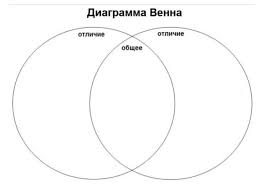 Прием «Слушающий треугольник»Деление на малые группы по три человека по цвету.           (в группе ученики разбирают цветные треугольники и разбиваются на малые группы, распределяют роли) Используя прием «Слушающий треугольник», продемонстрируйте понимание текста.  Интервьюер задаёт вопросы для прояснения деталей.Спикер объясняет и отвечает на вопрос.Секретарь выписывает ключевые слова. IV Освоение нового материалаУпр. 5 стр. 74 Сравните прочитанные рассказы «Ласточки на паровозе» и «Этажи леса», используя диаграмму Венна.Прием «Слушающий треугольник»Деление на малые группы по три человека по цвету.           (в группе ученики разбирают цветные треугольники и разбиваются на малые группы, распределяют роли) Используя прием «Слушающий треугольник», продемонстрируйте понимание текста.  Интервьюер задаёт вопросы для прояснения деталей.Спикер объясняет и отвечает на вопрос.Секретарь выписывает ключевые слова. IV Освоение нового материалаУпр. 5 стр. 74 Сравните прочитанные рассказы «Ласточки на паровозе» и «Этажи леса», используя диаграмму Венна.Уровень А: выписывает ключевые словаУровень В: отвечает на вопросы по содержаниюУровень С: составляет вопросы по содержаниюЗаполняет диаграмму Венна«Большой палец»   Конец урока5 минДомашнее заданиеДайте письменный ответ на вопрос «Что могло бы произойти, если бы охотники не поставили гнездо гаечки на нужную высоту?»РефлексияСтратегия «Билет на выход» Ученикам раздаются билеты, на обороте которых они пишут свое мнение об уроке или о своих действиях на уроке, зачитывают, и получают разрешение покинуть классДомашнее заданиеДайте письменный ответ на вопрос «Что могло бы произойти, если бы охотники не поставили гнездо гаечки на нужную высоту?»РефлексияСтратегия «Билет на выход» Ученикам раздаются билеты, на обороте которых они пишут свое мнение об уроке или о своих действиях на уроке, зачитывают, и получают разрешение покинуть классДомашнее заданиеДайте письменный ответ на вопрос «Что могло бы произойти, если бы охотники не поставили гнездо гаечки на нужную высоту?»РефлексияСтратегия «Билет на выход» Ученикам раздаются билеты, на обороте которых они пишут свое мнение об уроке или о своих действиях на уроке, зачитывают, и получают разрешение покинуть классЗаписывает домашнее заданиеДелится своим мнением об урокебилетыДополнительная информацияДополнительная информацияДополнительная информацияДифференциация – каким способом вы хотите больше оказывать поддержку? Какие задания вы даете ученикам более способным по сравнению с другими?    Оценивание – как Вы планируете проверять уровень освоения материала учащимися?   Охрана здоровья и соблюдение техники безопасности  

Дифференциация может включать в себя разработку учебных материалов и ресурсов, принимая во внимание   индивидуальные способности учащихся, отбор  заданий, ожидаемые результаты,  личную поддержку учеников, (по теории множественного интеллекта Гарднера).Используя время эффективно, можно использовать   дифференциацию на любой стадии урока.     В этом разделе напишите чему научились ученик на уроке и методы и приемы, испольуемые на уроке.    Технологии  охраны здоровья.Использование на уроках тонизирующих упражнений и активные виды работы.  Пункты Правил техники безопасности, используемых на данном уроке.   Рефлексия по уроку Была ли реальной и доступной  цель урока    или учебные цели?Все ли учащиесы   достигли цели обучения? Если ученики еще не достигли   цели, как вы думаете,  почему? Правильно проводилась дифференциация на уроке?  Эффективно ли использовали    вы    время во время этапов урока? Были ли  отклонения от плана урока, и почему?Используйте данный раздел для размышлений об уроке. Ответьте на самые важные вопросы о Вашем уроке из левой колонки.Используйте данный раздел для размышлений об уроке. Ответьте на самые важные вопросы о Вашем уроке из левой колонки.Рефлексия по уроку Была ли реальной и доступной  цель урока    или учебные цели?Все ли учащиесы   достигли цели обучения? Если ученики еще не достигли   цели, как вы думаете,  почему? Правильно проводилась дифференциация на уроке?  Эффективно ли использовали    вы    время во время этапов урока? Были ли  отклонения от плана урока, и почему?Общая  оценкаДве вещи, лучше всего прошедшие на уроке (касающиес преподавания и обучения)?1:2:Что могло бы посодействовать тому, чтобы урок прошел еще лучше? (касающиеся преподавания и обучения)?1: 2:Что я  выяснил на этом уроке о классе или о достижениях/затруднениях отдельных учеников на что обратить внимание на следующем уроке?    Общая  оценкаДве вещи, лучше всего прошедшие на уроке (касающиес преподавания и обучения)?1:2:Что могло бы посодействовать тому, чтобы урок прошел еще лучше? (касающиеся преподавания и обучения)?1: 2:Что я  выяснил на этом уроке о классе или о достижениях/затруднениях отдельных учеников на что обратить внимание на следующем уроке?    Общая  оценкаДве вещи, лучше всего прошедшие на уроке (касающиес преподавания и обучения)?1:2:Что могло бы посодействовать тому, чтобы урок прошел еще лучше? (касающиеся преподавания и обучения)?1: 2:Что я  выяснил на этом уроке о классе или о достижениях/затруднениях отдельных учеников на что обратить внимание на следующем уроке?    